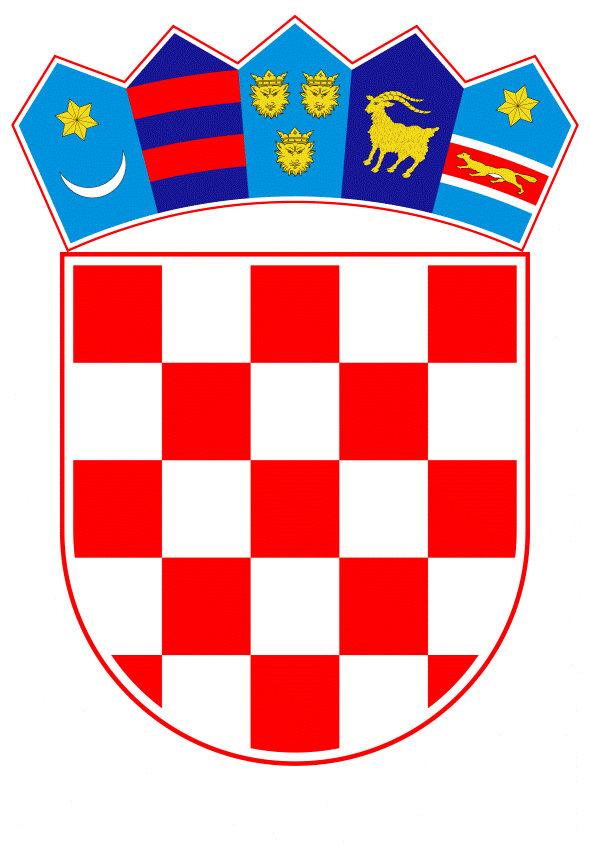 VLADA REPUBLIKE HRVATSKEZagreb, 12. svibnja 2022.______________________________________________________________________________________________________________________________________________________________________________________________________________________________PRIJEDLOGNa temelju članka 31. stavka 3. Zakona o Vladi Republike Hrvatske („Narodne novine“, br. 150/11, 119/14, 93/16 i 116/18), Vlada Republike Hrvatske je na sjednici održanoj __________________ 2022. godine donijelaZ A K L J U Č A K1. 	Prihvaćaju se nacrti Preporuka Organizacije za gospodarsku suradnju i razvoj (OECD) u tekstu koji je Vladi Republike Hrvatske dostavilo Ministarstvo vanjskih i europskih poslova, KLASE: 303-04/22-02/1, URBROJ: 521-VIII-01-02-22-65, od 4. svibnja 2022. godine kako slijedi:1. Preporuka o međunarodnoj regulatornoj suradnji za rješavanje globalnih izazova;2. Preporuka o deset globalnih načela za borbu protiv poreznog kriminala; 3. Preporuka o kvalitetama izravnih stranih ulaganja za održivi razvoj; 4. Preporuka o lancu blokova i drugim tehnologijama distribuiranog zapisa; 5. Preporuka o malim i srednjim poduzećima i poduzetništvu;6. Preporuka Vijeća o društvenom i solidarnom gospodarstvu i socijalnim inovacijama;7. Preporuka o stvaranju boljih mogućnosti za mlade.2.	Ovlašćuje se potpredsjednik Vlade Republike Hrvatske i ministar financija dr. sc. Zdravko Marić da, u ime Republike Hrvatske, prihvati preporuku iz nadležnosti Ministarstva financija iz točke 1. ovog Zaključka: Preporuku o deset globalnih načela za borbu protiv poreznog kriminala. Također, ovlašćuje se ministar gospodarstva i održivog razvoja izv. prof. dr.sc. Davor Filipović da, u ime Republike Hrvatske, prihvati preporuke iz nadležnosti Ministarstva gospodarstva i održivog razvoja iz točke 1. ovoga Zaključka: Preporuku o međunarodnoj regulatornoj suradnji za rješavanje globalnih izazova,  Preporuku o kvalitetama izravnih stranih ulaganja za održivi razvoj i Preporuku o malim i srednjim poduzećima i poduzetništvu. Ovlašćuje se ministar rada, mirovinskoga sustava, obitelji i socijalne politike Marin Piletić da, u ime Republike Hrvatske, prihvati preporuke iz nadležnosti Ministarstva rada, mirovinskoga sustava, obitelji i socijalne politike iz točke 1. ovoga Zaključka: Preporuku Vijeća o društvenom i solidarnom gospodarstvu i socijalnim inovacijama te Preporuku o stvaranju boljih mogućnosti za mlade. Ovlašćuje se državni tajnik Bernard Gršić da u ime Republike Hrvatske prihvati preporuku iz nadležnosti Središnjeg državnog ureda za razvoj digitalnog društva iz točke 1. ovog Zaključka: Preporuku o lancu blokova i drugim tehnologijama distribuiranog zapisa.KLASA:URBROJ:Zagreb,	_____2022.							         PREDSJEDNIK     mr.sc. Andrej PlenkovićOBRAZLOŽENJERepublika Hrvatska je dobivanjem pozivnice za otvaranje pregovora 25. siječnja 2022. godine u postupku pristupanja u punopravno članstvo Organizaciji za gospodarsku suradnju i razvoj (OECD). Proces pristupanja podrazumijeva usvajanje pravnih instrumenata OECD-a u okviru nadležnosti pojedinih radnih tijela OECD-a te ocjenu politika i praksi države kandidatkinje, a sukladno Planu pristupanja koji će biti izrađen za Republiku Hrvatsku.Republika Hrvatska će, u svojstvu države kandidatkinje, sudjelovati na sastanku Vijeća OECD-a na ministarskoj razini koji se održava 9. i 10. lipnja 2022. godine u Parizu. Na navedenom sastanku planirano je usvajanje ukupno sedam (7) novih pravnih instrumenata i to preporuka Organizacije za gospodarsku suradnju i razvoj (OECD). Radi se o sljedećim preporukama:1.Preporuka o međunarodnoj regulatornoj suradnji za rješavanje globalnih izazova  (Recommendation on International Regulatory Co-operation to Tackle Global Challenges);2. Preporuka o deset globalnih načela za borbu protiv poreznog kriminala(Recommendation on Ten Global Principles on Fighting Tax Crimes); 3. Preporuka o kvalitetama izravnih stranih ulaganja za održivi razvoj(Recommendation on FDI Qualities for Sustainable Development); 4. Preporuka o lancu blokova i drugim tehnologijama distribuiranog zapisa(Recommendation on Blockchain and other Distributed Ledger Technologies); 5. Preporuka o malim i srednjim poduzećima i poduzetništvu(Recommendation on SME and entrepreneurship);6. Preporuka Vijeća o društvenom i solidarnom gospodarstvu i socijalnim inovacijama (Recommendation of the Council on the Social and Solidarity Economy and Social Innovation);7. Preporuka o stvaranju boljih mogućnosti za mlade(Recommendation on Creating Better Opportunities for Young People).Preporuke OECD-a nisu pravno obvezujuće, međutim, u praksi imaju veliki značaj jer odražavaju političku volju država članica te se očekuje da će ih države članice provoditi.  Nacrt Zaključka i Nacrte svih Preporuka OECD dostavili smo na mišljenje nadležnim tijelima državne uprave. Provedba ovog Zaključka neće iziskivati dodatna sredstva iz Državnog proračuna.Predlaže se da Vlada Republike Hrvatske na sljedećoj sjednici donese Zaključak o prihvaćanju nacrta navedenih Preporuka.  Predlagatelj:Ministarstvo vanjskih i europskih poslovaPredmet:Prijedlog zaključka o prihvaćanju Nacrta preporuka Organizacije za gospodarsku suradnju i razvoj (OECD)